Требования к порядку передачи выпускной квалификационной работы на кафедру маркетинга и рекламы1) Сверить тему ВКР с приказом/выпиской;2) Получить у научного руководителя справку с его подписью о проверке ВКР в системе «Антиплагиат»: принимаются работы с оригинальностью от 75 %;3) Получить отзыв научного руководителя (см. приложение 1), 4) Сдать ВКР на рецензирование оппоненту (вместе с копией отзыва научного руководителя и справкой о проверке в системе «Антиплагиат») за 14 дней до защиты ВКР (см. приложение 2).Внимание: с оппонентами студентам необходимо связываться самостоятельно (передать в печатном виде или отправлять на почту в зависимости от пожелания оппонента).
5) На 2  RW-диска записать следующие документы:текст ВКР в формате Microsoft Word с расширением doc. (для ВКР магистратуры – текст ВКР, а также отдельный файл, содержащий аннотацию и ключевые слова на русском и английском языке. Объем текста аннотации составляет от 1800 до 4000 печатных знаков),рецензию с подписью и печатью (печать только для студентов магистратуры) в формате PDF, отзыв научного руководителя с подписью в формате PDF,справки о проверке в системе «АнтиплагиатРГГУ» с подписью руководителя в формате PDF.Внимание: необходимо: называть файлы по образцу: IvanovaNA2018_VKR (для магистров VKRМ); IvanovaNA2018_otzyv; IvanovaNA2018_recenzia; IvanovaNA2018_spravkaCD-диск должен содержать надпись перманентным маркером с указанием:фамилии и инициалы студента, наименования факультета,кода, наименования направления подготовки/специальности,наименования профиля/специализации/магистерской программы,года защиты.Внимание: один диск должен содержать копии документов одного обучающегося.6) Вложить в конверт формата А5 (½ от вашего титульного листа формата А4) 1 отзыв научного руководителя (см. приложение 1); 1 рецензия оппонента (см. приложение 2)1 справка о проверке в системе «Антиплагиат». 2 CD-диска с ВКР, отзывом, рецензией и справкой о проверке в системе «Антиплагиат» (правила оформления см. выше);1 справка о внедрении (см. приложение 3);2 лицензионных договора (см. приложение 4). 7) На конверт наклеить титульный лист такого же формата А5 по величине конверта. (Чтобы распечатать такой уменьшенный титульный лист, в параметрах печати задайте «распечатать 2 страницы на одном листе», после этого вырежьте одну из мини-страниц и приклейте ее на конверт);8) Этот ценный конверт вложить в конце ВКР (не вклеивать);9) Распечатать 2 титульных листа (см. приложения 5-8), подписать их у научного руководителя и заведующего кафедрой;10) Вшить 1 титульный лист в ВКР, вложить 2-й в начале диплома (не вклеивать и не складывать!);11) Поставить в конце источников литературы свои подпись и дату;
12) ВКР сдать на кафедру не позднее, чем за 3 рабочих дня до своей защиты в
251 ауд. в твердом переплете (типография на 6 эт., в гл. кор.). Студенты, не сдавшие дипломы на проверку кафедры в срок, не допускаются к защите  Внимание: полезные ссылки:На адреса преподавателей кафедры маркетинга и рекламы: http://kafmr.rggu.ru/index.php?id=34Приложение 1ОТЗЫВ НАУЧНОГО РУКОВОДИТЕЛЯо работе обучающегося в период подготовки выпускной квалификационной работыОбучающийся_________________________________________________________________кафедра/УНЦ _________________________________________________________________направление подготовки ____________________________________________________________________________________________________________________________________форма обучения _________________курс __________________группа _________________Тема выпускной квалификационной работы (ВКР)_________________________________________________________________________________________________________________________________________________________________________________________________________________________________________________________________________ТЕКСТ ОТЗЫВАНаучный руководитель в свободной форме анализирует актуальность и новизну темы, соответствие содержания работы теме; степень самостоятельности раскрытия темы, уровень теоретической разработки темы, логичность, четкость, грамотность изложения материала; обоснованность,  новизну выводов, практическую ценность полученных результатов; соответствие правилам оформления; обращает внимание на имеющиеся в работе и отмеченные ранее недостатки, не устраненные обучающимся; дает оценку качества работы обучающегося в период подготовки выпускной квалификационной работы и соответствия работы требованиям Федерального государственного образовательного стандарта. Также могут быть даны рекомендации к публикации работы, внедрению ее результатов, представлению работы на конкурс. Научный руководитель _________________________________________________________                                                                                (должность, ученая степень, ученое звание, Ф.И.О.)«______»_______________20____г.               Подпись ________________________________Приложение 2РЕЦЕНЗИЯна выпускную квалификационную работуОбучающийся_________________________________________________________________кафедра/УНЦ _________________________________________________________________направление подготовки _____________________________________________________________________________________________________________________________________форма обучения _________________курс __________________группа _________________Тема выпускной квалификационной работы (ВКР)_________________________________________________________________________________________________________________________________________________________________________________________________________________________________________________________________________ТЕКСТ РЕЦЕНЗИИРецензент в свободной форме анализирует актуальность и новизну темы, соответствие содержания работы теме, обоснованность структуры работы, достаточность источниковой базы, обоснованность избранной методики, уровень теоретической разработки темы, логичность, четкость, грамотность изложения материала, обоснованность и новизну выводов, практическую ценность полученных результатов, отмечает достоинства и недостатки работы; определяет уровень соответствия работы требованиям федерального государственного образовательного стандарта; предлагает оценку за выпускную квалификационную работу.Рецензент ____________________________________________________________________                                         (место работы, должность, ученая степень, ученое звание, Ф.И.О.)«______»_______________20____г.               Подпись ________________________________                    М.П.Приложение 3 19.05.2017 г.                                                                    По месту требования. СПРАВКА О ВНЕДРЕНИИРезультаты исследования и предложенные в выпускной квалификационной работе студентки факультета управления РГГУ Ивановой И.И. мероприятия внедрены в деятельность Отдела биогазовых проектов ООО «АЭнерджи». В частности, с мая . используется методика продвижения интернет-сайта Biogas-Energy.ru с помощью инструментов SMO. В исследовании  разработана модель обоснованного выбора метода продвижения, позволяющая существенно увеличить приток новых клиентов в компанию, которая  применяется  в настоящее время в деятельности  ООО «АЭнерджи». Выводы и основные положения выпускной квалификационной работы Ивановой И.И. реализуются в практической работе Отдела биогазовых проектов, и способствуют  продвижению продукции и  увеличению узнаваемости компании на рынке ВИЭ,Генеральный директор ООО «АЭнерджи» 		                                                                                   Черников С.И.Приложение 4                                                  Лицензионный договор №о предоставлении права пользованияПроизведением на неисключительной основе(НЕИСКЛЮЧИТЕЛЬНАЯ ЛИЦЕНЗИЯ)г.Москва	«	»	201   г.Настоящий Договор заключен между:1)	_______________________________________ (далее - «Лицензиар»), действующим от своего имени с одной стороны, и2)	федеральным государственным бюджетным образовательным учреждением высшего образования «Российский государственный гуманитарный университет» (далее - «Лицензиат»), в лице директора библиотеки Батовой Людмилы Львовны, действующей на основании доверенности от 16.05.2017 года № 01-41-404 с другой стороны, далее совместно именуемыми «Стороны».Стороны договорились о нижеследующем:1.	Лицензиар предоставляет Лицензиату неисключительную лицензию на использование следующего произведения: ______________________________________________________________________________________________________________ (далее - «Произведение»).2.	Основные условия предоставления лицензии на использование Произведения:разрешенные способы использования Произведения - все способы, предусмотренные законодательством Российской Федерации об авторском праве, в том числе: воспроизведение (без ограничения тиража), включая запись в цифровой форме, распространение, публичный показ, публичное исполнение, импорт, прокат, сообщение в эфир, сообщение по кабелю, перевод и иную переработку, практическую реализацию, доведение до всеобщего сведения, включая использование в открытых и закрытых сетях, включение в базы данных и мультимедийную продукцию, регистрацию товарных знаков;территория использования: на территории всего мира;3)	срок использования: в течение всего срока действия исключительных прав;4)	вознаграждение за предоставление лицензии: предоставляется безвозмездно.3.	Лицензиар разрешает Лицензиату осуществить обнародования Произведения любым способом по усмотрению Лицензиата.4.	Лицензиар дает согласие Лицензиату на предоставление права использования Произведения другому лицу (сублицензионный договор).5.	Лицензиар гарантирует, что заключение настоящего Договора не приведет к нарушению авторских прав или иных прав интеллектуальной собственности третьих лиц, а также что им не заключались и не будут заключаться в дальнейшем какие-либо договоры, противоречащие настоящему Договору или делающие невозможным его выполнение.Лицензиат обязуется не нарушать прав авторства Произведения.Лицензиат не обязан предоставлять Лицензиару отчеты об использовании произведения.Во всем, что прямо не урегулировано настоящим Договором, Стороны руководствуются законодательством Российской Федерации.Все изменения и дополнения к Договору действительны, если совершены в письменной форме и подписаны обеими Сторонами. Соответствующие дополнительные соглашения Сторон являются неотъемлемой частью Договора.10.	Договор может быть досрочно расторгнут по соглашению Сторон либо по требованию одной из Сторон по основаниям и в порядке, которые предусмотрены действующим законодательством РФ.11.	Стороны будут стремиться к разрешению всех возможных споров и разногласий, которые могут возникнуть по Договору или в связи с ним, путем переговоров.Споры, не урегулированные путем переговоров, передаются на рассмотрение суда в порядке, предусмотренном действующим законодательством РФ.Договор составлен в двух экземплярах, имеющих одинаковую юридическую силу, по одному для каждой из Сторон.Во всем остальном, что не предусмотрено настоящим Договором, Стороны руководствуются действующим законодательством Российской Федерации.Договор вступает в силу с момента его подписания Сторонами. Дата подписания договора является моментом передачи Лицензиату прав, указанных в разделе 2 договора, на соответствующее Произведение. Договор действует до полного исполнения Сторонами взятых на себя обязательств.16.	Адреса и реквизиты сторон:Лицензиар	Лицензиат17. ПОДПИСИ СТОРОН: Автор:	РГГУ:___________/Л.Л.Батова/	Приложение 5Образец титульного листа ВКР бакалавра по направлению «Менеджмент» (профиль «Маркетинг»)МИНОБРНАУКИ  РОССИИФедеральное государственное бюджетное образовательное учреждение высшего образования«РОССИЙСКИЙ ГОСУДАРСТВЕННЫЙ ГУМАНИТАРНЫЙ УНИВЕРСИТЕТ»(РГГУ)ИНСТИТУТ ЭКОНОМИКИ, УПРАВЛЕНИЯ И ПРАВАФАКУЛЬТЕТ УПРАВЛЕНИЯКафедра маркетинга и рекламыИванов Иван ИвановичСОВЕРШЕНСТВОВАНИЕ МАРКЕТИНГОВОЙ ДЕЯТЕЛЬНОСТИ ОРГАНИЗАЦИИ В СФЕРЕ ПОЛИГРАФИЧЕСКИХ УСЛУГ (НА ПРИМЕРЕ ООО «ЦИФРОВАЯ ЭТИКЕТКА»)Выпускная квалификационная работа студента(ки)  4 курса очной (очно-заочной, заочной) формы обученияНаправление 38.03.02 «Менеджмент»Направленность «Маркетинг»Москва  2018Приложение 6Образец титульного листа ВКР магистра по направлению «Менеджмент» (профиль «Маркетинг»/ «Маркетинговый анализ и консалтинг»)МИНОБРНАУКИ  РОССИИФедеральное государственное бюджетное образовательное учреждение высшего образования«РОССИЙСКИЙ ГОСУДАРСТВЕННЫЙ ГУМАНИТАРНЫЙ УНИВЕРСИТЕТ»(РГГУ)ИНСТИТУТ ЭКОНОМИКИ, УПРАВЛЕНИЯ И ПРАВАФАКУЛЬТЕТ УПРАВЛЕНИЯКафедра маркетинга и рекламыИванов Иван ИвановичМАРКЕТИНГОВАЯ ДЕЯТЕЛЬНОСТЬ ОРГАНИЗАЦИИ В СФЕРЕ ПОЛИГРАФИЧЕСКИХ УСЛУГ Выпускная квалификационная работа студента(ки)  2 (3) курса очной (очно-заочной, заочной) формы обученияНаправление 38.04.02 «Менеджмент»Направленность «Маркетинг» / «Маркетинговый анализ и консалтинг»Москва  2018Приложение 7Образец титульного листа ВКР бакалавра по направлению «Реклама и связи с общественностью»МИНОБРНАУКИ  РОССИИФедеральное государственное бюджетное образовательное учреждение высшего образования«РОССИЙСКИЙ ГОСУДАРСТВЕННЫЙ ГУМАНИТАРНЫЙ УНИВЕРСИТЕТ»(РГГУ)ИНСТИТУТ ЭКОНОМИКИ, УПРАВЛЕНИЯ И ПРАВАФАКУЛЬТЕТ УПРАВЛЕНИЯКафедра маркетинга и рекламыИванов Иван ИвановичСОВЕРШЕНСТВОВАНИЕ РЕКЛАМНОЙ ДЕЯТЕЛЬНОСТИ ОРГАНИЗАЦИИ В СФЕРЕ ПОЛИГРАФИЧЕСКИХ УСЛУГ (НА ПРИМЕРЕ ООО «ЦИФРОВАЯ ЭТИКЕТКА»)Выпускная квалификационная работа студента(ки)  4 курса очной(очно-заочной, заочной формы) обученияНаправление 42.03.01 «Реклама и связи с общественностью»Направленность «Реклама и связи с общественностью в коммерческой сфере» Москва  2018Приложение 8Образец титульного листа ВКР магистра по направлению «Реклама и связи с общественностью»МИНОБРНАУКИ  РОССИИФедеральное государственное бюджетное образовательное учреждение высшего образования«РОССИЙСКИЙ ГОСУДАРСТВЕННЫЙ ГУМАНИТАРНЫЙ УНИВЕРСИТЕТ»(РГГУ)ИНСТИТУТ ЭКОНОМИКИ, УПРАВЛЕНИЯ И ПРАВАФАКУЛЬТЕТ УПРАВЛЕНИЯКафедра маркетинга и рекламыИванов Иван ИвановичРЕКЛАМНАЯ ДЕЯТЕЛЬНОСТЬ ОРГАНИЗАЦИИ В СФЕРЕ ПОЛИГРАФИЧЕСКИХ УСЛУГ  Выпускная квалификационная работа студента(ки) магистратуры  2 (3) курса очной (очно-заочной, заочной) формы обученияНаправление 42.04.01 «Реклама и связи с общественностью»Направленность «Реклама и связи с общественностью в коммерческой сфере» / «Реклама и связи с общественностью в государственном и муниципальном управлении»Москва  2018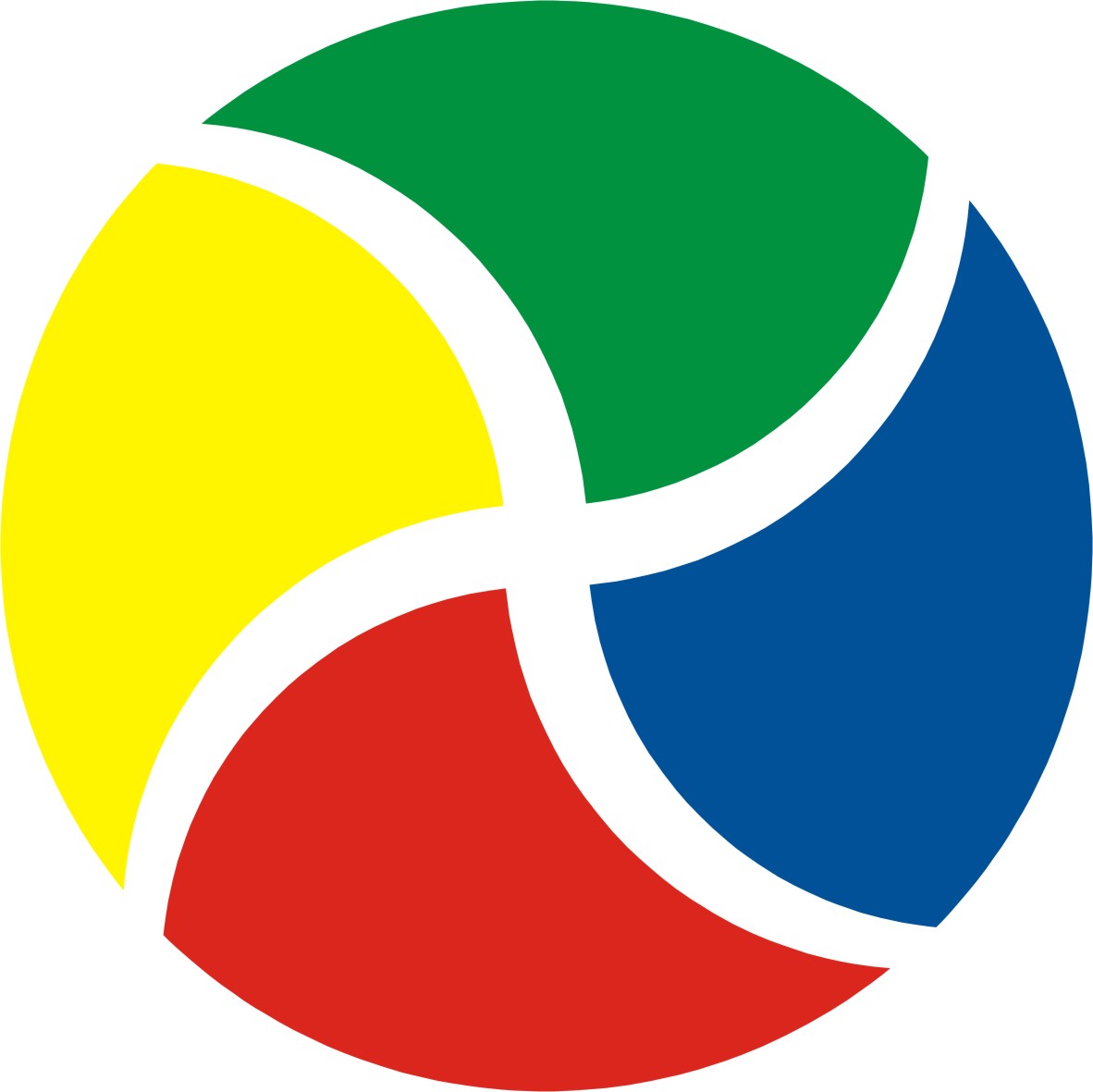 ООО «АЭнерджи»Альтернативная энергия ИНН 7731601137               КПП 773101001Россия, 121433 Москва, Малая Филевская, 42-38Тел.: +7 (495) 726 08 22www.aenergy.ru        info@aenergy.ruДопущена к защите на ГЭКЗаведующий кафедройд-р экон. наук, проф._______________   А.Л. Абаев  «___»__________  2018  г.Научный  руководительканд. экон. наук,  доцент_______________  Т.Б. Рыжкова«___»__________  2018  г.Допущена к защите на ГЭКЗаведующий кафедройд-р экон. наук, проф._______________   А.Л. Абаев  «___»__________  2018  г.Научный  руководительканд. экон. наук,  доцент_______________  Т.Б. Рыжкова«___»__________  2018  г.Допущена к защите на ГЭКЗаведующий кафедройд-р экон. наук, проф._______________   А.Л. Абаев  «___»__________  2018  г.Научный  руководительканд. экон. наук,  доцент_______________  Т.Б. Рыжкова«___»__________  2018  г.Допущена к защите на ГЭКЗаведующий кафедройд-р экон. наук, проф._______________   А.Л. Абаев  «___»__________  2018  г.Научный  руководительканд. экон. наук,  доцент_______________  Т.Б. Рыжкова«___»__________  2018  г.